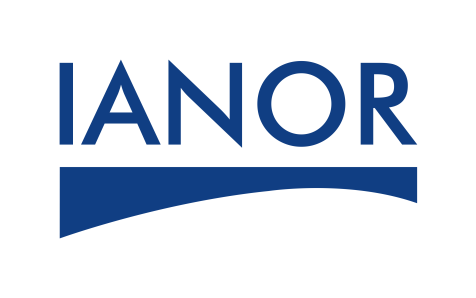 FICHE FORMATION Méthode HACCP «Hazard Analysis Critical Control Point» Méthode HACCP «Hazard Analysis Critical Control Point» Méthode HACCP «Hazard Analysis Critical Control Point»OBJECTIFS      Savoir définir des dangers spécifiques :Indiquer les mesures à prendre en vue de les maîtriser et de garantir la salubrité de l’alimentEvaluer les dangers et mettre en place des systèmes de maîtrise axés davantage sur la prévention que sur l’analyse du produit fini      Savoir définir des dangers spécifiques :Indiquer les mesures à prendre en vue de les maîtriser et de garantir la salubrité de l’alimentEvaluer les dangers et mettre en place des systèmes de maîtrise axés davantage sur la prévention que sur l’analyse du produit finiPROGRAMMEGenèse HACCPLégislation et formalisation du HACCPProgrammes Pré-requisCAC/RCP1 : Principes Généraux d’Hygiène AlimentaireLes différents types de dangersLes approches HACCPPrincipes et étapes HACCP Plan HACCPAteliers :1/ - Attribuer le PRP nécessaire à chaque non-conformité observée sur photosCompléter le plan de nettoyage de chambre froideDécrire une instruction de lavage des mains2/ - Déduire les différents dangers susceptibles d’exister à partir d’un diagramme de fabrication3/ - Elaborer un plan HACCPGenèse HACCPLégislation et formalisation du HACCPProgrammes Pré-requisCAC/RCP1 : Principes Généraux d’Hygiène AlimentaireLes différents types de dangersLes approches HACCPPrincipes et étapes HACCP Plan HACCPAteliers :1/ - Attribuer le PRP nécessaire à chaque non-conformité observée sur photosCompléter le plan de nettoyage de chambre froideDécrire une instruction de lavage des mains2/ - Déduire les différents dangers susceptibles d’exister à partir d’un diagramme de fabrication3/ - Elaborer un plan HACCPPublic concernéResponsable SMSDAResponsable de fabrication de denrée alimentaireFournisseur de matière première (Agro-alimentaire)Responsable QualitéResponsable SMSDAResponsable de fabrication de denrée alimentaireFournisseur de matière première (Agro-alimentaire)Responsable QualitéVOLUME HORAIRE     18 heures soit trois (03) jours à raison de 6 heures/Jour      18 heures soit trois (03) jours à raison de 6 heures/Jour EVALUATION      Le formateur assistera à l’évaluation à chaud.      Le formateur assistera à l’évaluation à chaud.LIVRABLES Support de cours électronique Attestation de formation IANORSupport de cours électronique Attestation de formation IANOR